THE GRADED ONE!!!3e. (UC ASSESSMENT) How do the densities of the new pieces compare with the density of the original block? Use your answer to Question 3d and a diagram to illustrate your answer.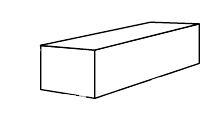 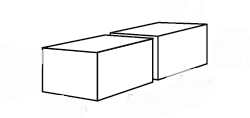 